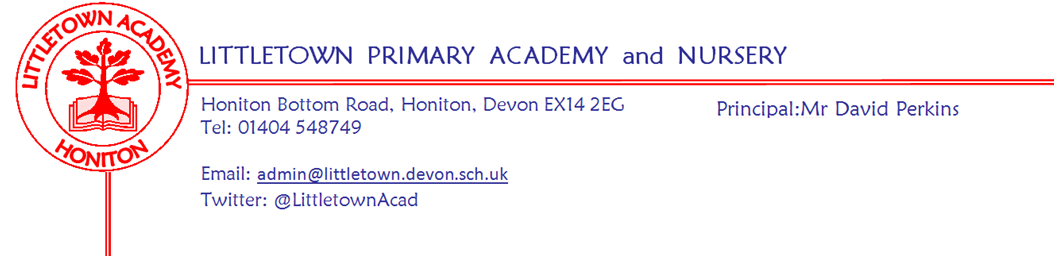        29th November 2019Dear Parents and Carers,   I will start by saying well done to our children who represented the school at Sportshall athletics on Monday. As you know, as part of the Honiton Learning Community, there are many exciting sporting activities throughout the year in which the children have the opportunity to take part. Moving forward I want us to continue to take part in these opportunities, but ensure impact on staffing at school is as minimal as possible. In order to achieve this we would need some extra support. We would like to create a bank of people that we can ask when such opportunities arise. If you are interested in accompanying Littletown children along with a member of Littletown staff then please contact the office and one of the PE team will be in contact with you. DBS checks can be arranged by the school as necessary. If you have any questions please don’t hesitate to contact me.  Likewise, our fantastic choir are going to be performing at a number of places in Honiton in the run up to Christmas. If you are able to accompany the choir with Mrs Binmore during this busy time then please contact the office with your contact details and Mrs Binmore will be in touch - you might even get a mince pie! On Tuesday 3RB/GH visited Adelaide lodge where they made Christmas cards with the residents. Also on Tuesday we welcomed students from Exeter University to work with some children from across the school on drama skills. The children created scenes and freeze frames depicting the lives of famous women from throughout history. Well done to Reception children for a fantastic Express Event on Wednesday morning exploring woodland wonders with their parents. Thank you to all the parents who attended. Thank you to the parents who attended the Y5/6 information evening for Maths last night.Today children have raised money as part of the Christmas fayre which takes place tomorrow at 10am - 1pm. Please attend this enjoyable event if you can. My thanks for the PTFA for all the hard work it takes to put on such an event. The fayre launches our Christmas festivities for the year of which there are many as usual! Please see below in this newsletter the comprehensive list of all Christmas dates and times so you can organise your lives for the next three weeks! Next week 3JS/SD visit Adelaide lodge on Tuesday. On Wednesday evening Mrs Hawkins and Mrs Newman will hold their Growth Mindset and Mental Health information meeting for parents at 2pm and 6pm. Each child will be bringing home a slip for you to indicate if you are able to attend either of the workshops, please attend if you can, (these workshops will only run if there is enough interest). We welcome the Devon and Somerset Fire and Rescue Service on Thursday to speak to the children about fire safety in assemblies and on Friday our choir participates in the Honiton town Christmas tree service at St Paul’s church. Please read below in this newsletter information about children and illness. We must all work together to keep everyone as healthy as possible over the winter period. Finally, please see at the end of this newsletter notice of our upcoming Annual General Meeting on Tuesday 10th December to which all parents are welcome to attend.Yours faithfully,David Perkins 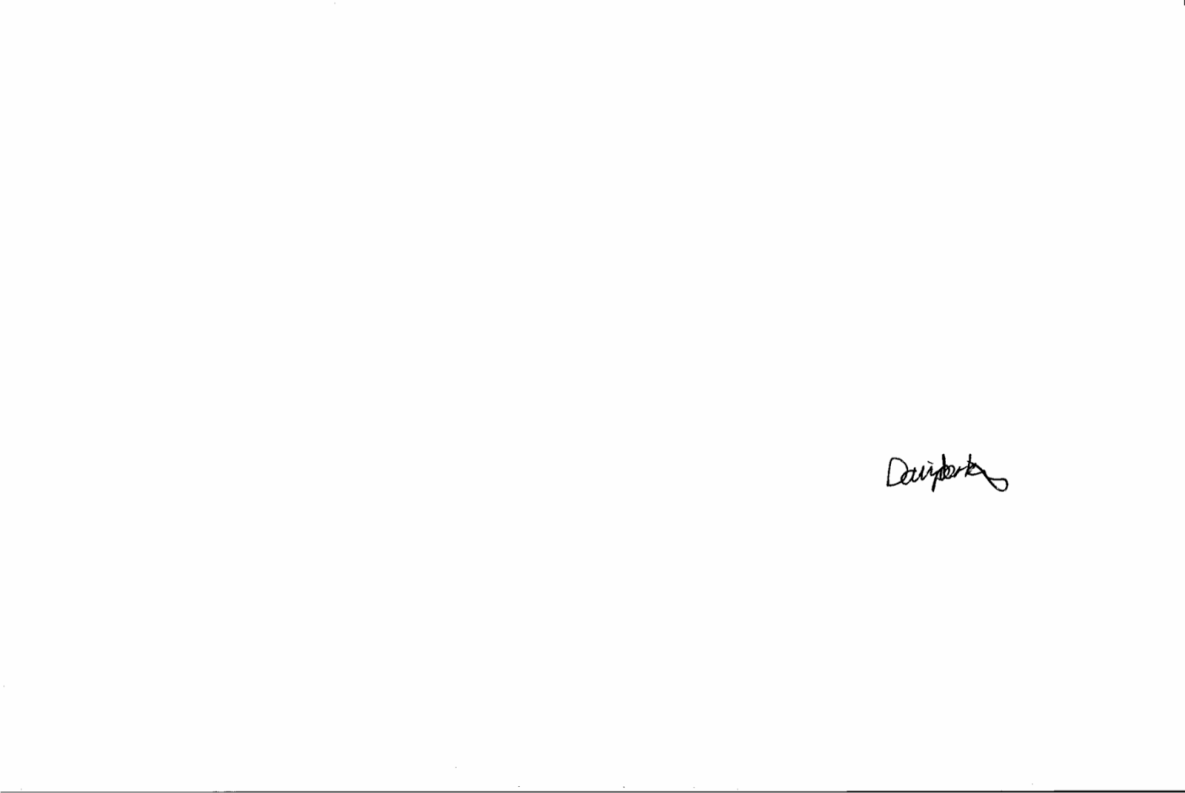 PrincipalNews from the childrenNurseryWe have been making pumpkin soup.We have been exploring frozen water beadsReception We have started making paper chains .We had our express event about woodland  animals.Year 1We had a stay and play in the morning with parents and made lift the flaps picturesWe learnt about the great fire of LondonYear 2We’ve been reading a book called Mr Underbed Taking away in maths.Year 3We are doing an experiment about gravity and air resistance using eggs and parachutes We have started reading Iron Man Year 4We have been doing outdoor classroom land art.We have made our own music on soundation on the chromebooks.Year 5We have done Bikeability!We have started a new topic called ‘Pharaohs’ Year 6Youth speak teams have been chosenWe have been doing basic skills in maths.MessagesChristmas datesPlease see below here a comprehensive list of Christmas dates and times:*KS2 A Christmas film will be watched in their classrooms over the last week.  Growth Mindset / Mental Health parent meetingsWe would like to invite all parents/carers to our Growth Mindset and Mental Health information meeting on Wednesday 4th December at 2pm and 6pm.  We will be sharing how we are supporting your children’s well being, perseverance and resilience towards their own learning, including resources and key language used with in school.  I am sure you will agree that developing children’s mental health and growth mindset will only be truly impactful if school and home share the same approach and ethos. IllnessAs we are now in the winter months there are numerous illnesses around. If your child requires Calpol or other medicine before nursery/school for a sore throat, ear ache or high temperature etc, please carefully consider if they are truly well enough for school.  We have had a number of poorly children sent to school this week, whose medicine has obviously worn off by 1pm and we have then had to send these children home.  As a result, germs are being rapidly spread to other children and staff.  We understand it can be extremely difficult making arrangements for when your child is ill, but please do consider whether they are well enough to attend and how they could pass on their illness to others.  Many thanks for your cooperation in this matter. Notice of Annual General MeetingCOMPANY NUMBER: 07851471NOTICE OF ANNUAL GENERAL MEETINGNotice is hereby given that the Annual General Meeting (the “Meeting”) of Honiton Littletown Primary Trust will be held at Littletown Primary Academy, Honiton Bottom Road, Honiton, Devon, EX14 2EG on Tuesday 10 December 2019 at 5.30pm to transact the following business:1. To receive the Chairman’s report;2. To receive and adopt the company's annual accounts for the financial year ended 31 August 2019 together with the directors' report and auditor's report on those accounts;3. To appoint the Company's auditors to hold office from the conclusion of the meeting to the end of the next period for appointing auditors under section 485(2) of the Companies Act 2006, at a remuneration to be determined by the directors;4. To appoint new Members to the Board and accept any resignations from the Board by current Members.By order of the BoardTina SillitoeChairHoniton Littletown Academy TrustFestive event!DateTimeVenuePTFA Christmas FayreSaturday 30th November10am - 1pmSchool hallChoir at King’s House HospiceWednesday 4th December11-11:30HonitonChoir at Christmas Tree ServiceFriday 6th December1:45 - 2:15St Paul’s churchKS1 (Year 1 and Year 2) Dress RehearsalTuesday 10th DecemberMorningSchool hallKS1 (Year 1 and Year 2) PerformanceWednesday 11th December2pm and 6pmSchool hallChoir at King’s House HospiceThursday 12th December11-11:30HonitonKS1 (Year 1 and Year 2) PerformanceThursday 12th December6pmSchool hallFoundation Stage (Nursery and Reception) Dress RehearsalFriday 13th December9:45School hallFoundation Stage (Nursery and Reception) PerformanceMonday 16th December2pm and 5pmSchool hallKS1 (Year 1 and Year 2) Christmas partyTuesday 17th December9:15 - 10:15Classrooms and hallKS2 (Years 3,4,5,6) Christmas Carols Tuesday 17th December6pmSt Paul’s churchKS2 (Years 3,4,5,6) Christmas Carols Wednesday 18th December6pmSt Paul’s churchFoundation Stage (Nursery and Reception)  Christmas party Thursday 19th December10:30Classrooms and hall Christmas DinnerThursday 19th DecemberlunchtimeSchool hallTerm ends Friday 20th December3:15